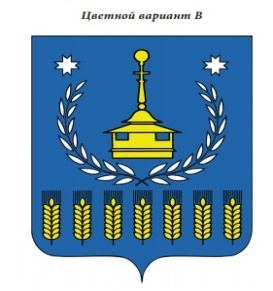 В Е С Т Н И Кправовых актов муниципального образования «Муниципальный округ Воткинский районУдмуртской Республики»№  2 13 октября 2021 годаОфициальное изданиеосновано в  декабре 2009 годаУдмуртская Республика, г. Воткинск, ул. Красноармейская,  43а, 2021 годВестник  правовых актов муниципального образования «Воткинский район» издается в соответствии с решением Совета депутатов муниципального образования «Воткинский район»  от 23.12.2009 г. № 325  «Об учреждении средства массовой информации «Вестник правовых актов  муниципального образования «Воткинский район»».С О Д Е Р Ж А Н И ЕСовет депутатов муниципального образования «Муниципальный округ Воткинский район Удмуртской Республики»Р Е Ш Е Н И Е« 13 » октября  2021  года                                                                                                    № 29г. ВоткинскО ликвидации Совета депутатов муниципального образования «Воткинский район»       В соответствии с Бюджетным кодексом Российской Федерации, статями 61-63 Гражданского кодекса Российской Федерации, Федеральными законами от 06.10.2003 года № 131-ФЗ «Об общих принципах организации местного самоуправления в Российской Федерации», от 08.08.2001 года № 129-ФЗ «О государственной регистрации юридических лиц и индивидуальных предпринимателей», Законом Удмуртской Республики от 10 июня 2021 года № 65-РЗ «О преобразовании муниципальных образований, образованных на территории Воткинского района Удмуртской Республики, и наделении вновь образованного муниципального образования статусом муниципального округа», Совет депутатов муниципального образования «Муниципальный округ Воткинский район Удмуртской Республики» РЕШАЕТ:1. Ликвидировать Совет депутатов муниципального образования «Воткинский район» (ИНН  1804007978, ОГРН 1031800140316), в 6-месячный срок со дня принятия настоящего решения.2. Образовать ликвидационную комиссию Совета депутатов муниципального образования «Воткинский район» и утвердить ее состав согласно приложению.3. Председателю ликвидационной комиссии при ликвидации Совета депутатов муниципального образования «Воткинский район»:1) в течение трех рабочих дней после даты принятия настоящего решения уведомить в письменной форме Межрайонную инспекцию Федеральной налоговой службы России № 11 по Удмуртской Республике о решении о ликвидации Совета депутатов муниципального образования «Воткинский район»;2) осуществить предусмотренные Гражданским кодексом Российской Федерации и нормативными правовыми актами Российской Федерации мероприятия по ликвидации Совета депутатов муниципального образования «Воткинский район».3) подготовить к передаче и передать муниципальное имущество, находящееся в муниципальной казне муниципального образования «Воткинский район» в муниципальную казну муниципального образования «Муниципальный округ Воткинский район Удмуртской Республики» по акту приема-передачи.4) подготовить к передаче и передать документы по личному составу Совета депутатов муниципального образования «Воткинский район» в архивный отдел Администрации муниципального образования «Воткинский район».4. Финансирование расходов на мероприятия по ликвидации Совета депутатов производить из бюджета муниципального образования «Воткинский район».5. Контроль за исполнением настоящего решения оставляю за собой.Председатель Совета депутатовмуниципального образования«Муниципальный округ Воткинский районУдмуртской Республики»                                                                                    М.В.Ярко       Приложениек решению Совета депутатовмуниципального образования«Муниципальный округ Воткинский районУдмуртской Республики»от « 13 » октября 2021 года № 29Состав ликвидационной комиссии Совета депутатов муниципального образования «Воткинский район»1. Ярко Марина Валентиновна – Председатель Совета депутатов муниципального образования «Муниципальный округ Воткинский район Удмуртской Республики», председатель комиссии;Члены комиссии: 2. Варламова Любовь Тихоновна – заместитель начальника муниципального казенного учреждения «Центр учета и отчетности» муниципального образования «Воткинский район»;3. Быстрова Оксана Васильевна – начальник отдела – главный бухгалтер Управления  муниципальным имуществом и земельными ресурсами Администрации муниципального образования «Воткинский район»;4. Абрамова Наталья Валентиновна – начальник Управления правовой, кадровой и учетной политики Администрации муниципального образования «Воткинский район».Совет депутатов муниципального образования «Муниципальный округ Воткинский район Удмуртской Республики»Р Е Ш Е Н И Е« 13 » октября  2021  года                                                                                                   №30г. ВоткинскО ликвидации Совета депутатов муниципального образования «Болгуринское»       В соответствии с Бюджетным кодексом Российской Федерации, статями 61-63 Гражданского кодекса Российской Федерации, Федеральными законами от 06.10.2003 года № 131-ФЗ «Об общих принципах организации местного самоуправления в Российской Федерации», от 08.08.2001 года № 129-ФЗ «О государственной регистрации юридических лиц и индивидуальных предпринимателей», Законом Удмуртской Республики от 10 июня 2021 года № 65-РЗ «О преобразовании муниципальных образований, образованных на территории Воткинского района Удмуртской Республики, и наделении вновь образованного муниципального образования статусом муниципального округа», Совет депутатов муниципального образования «Муниципальный округ Воткинский район Удмуртской Республики» РЕШАЕТ:1. Ликвидировать Совет депутатов муниципального образования «Болгуринское» (ИНН  1804008700, ОГРН 1061828000167), в 6-месячный срок со дня принятия настоящего решения.2. Образовать ликвидационную комиссию Совета депутатов муниципального образования «Болгуринское» и утвердить ее состав согласно приложению.3. Председателю ликвидационной комиссии при ликвидации Совета депутатов муниципального образования «Болгуринское»:1) в течение трех рабочих дней после даты принятия настоящего решения уведомить в письменной форме Межрайонную инспекцию Федеральной налоговой службы России № 11 по Удмуртской Республике о решении о ликвидации Совета депутатов муниципального образования «Болгуринское»;2) осуществить предусмотренные Гражданским кодексом Российской Федерации и нормативными правовыми актами Российской Федерации мероприятия по ликвидации Совета депутатов муниципального образования «Болгуринское».3) подготовить к передаче и передать муниципальное имущество, находящееся в муниципальной казне муниципального образования «Болгуринское» в муниципальную казну муниципального образования «Муниципальный округ Воткинский район Удмуртской Республики» по акту приема-передачи.4) подготовить к передаче и передать документы по личному составу Совета депутатов муниципального образования «Болгуринское» в архивный отдел Администрации муниципального образования «Воткинский район».4. Финансирование расходов на мероприятия по ликвидации Совета депутатов производить из бюджета муниципального образования «Болгуринское».5. Контроль за исполнением настоящего решения оставляю за собой.Председатель Совета депутатовмуниципального образования«Муниципальный округ Воткинский районУдмуртской Республики»                                                                           М.В.Ярко                                            Приложениек решению Совета депутатовмуниципального образования«Муниципальный округ Воткинский районУдмуртской Республики»от «13 » октября 2021 года №30Состав ликвидационной комиссии Совета депутатов муниципального образования «Болгуринское»1. Зырянова Вера Николаевна – ведущий бухгалтер муниципального казенного учреждения «Центр учета и отчетности» муниципального образования «Воткинский район», председатель комиссии.Члены комиссии: 2. Ярко Марина Валентиновна – Председатель Совета депутатов муниципального образования «Муниципальный округ Воткинский район Удмуртской Республики;3. Быстрова Оксана Васильевна – начальник отдела – главный бухгалтер Управления  муниципальным имуществом и земельными ресурсами Администрации муниципального образования «Воткинский район»;4. Абрамова Наталья Валентиновна – начальник Управления правовой, кадровой и учетной политики Администрации муниципального образования «Воткинский район».Совет депутатов муниципального образования «Муниципальный округ Воткинский район Удмуртской Республики»Р Е Ш Е Н И Е« 13 »  октября  2021  года                                                                                                     №31г. ВоткинскО ликвидации Совета депутатов муниципального образования «Большекиварское»       В соответствии с Бюджетным кодексом Российской Федерации, статями 61-63 Гражданского кодекса Российской Федерации, Федеральными законами от 06.10.2003 года № 131-ФЗ «Об общих принципах организации местного самоуправления в Российской Федерации», от 08.08.2001 года № 129-ФЗ «О государственной регистрации юридических лиц и индивидуальных предпринимателей», Законом Удмуртской Республики от 10 июня 2021 года № 65-РЗ «О преобразовании муниципальных образований, образованных на территории Воткинского района Удмуртской Республики, и наделении вновь образованного муниципального образования статусом муниципального округа», Совет депутатов муниципального образования «Муниципальный округ Воткинский район Удмуртской Республики» РЕШАЕТ:1. Ликвидировать Совет депутатов муниципального образования «Большекиварское» (ИНН  18040085323, ОГРН 1051800340844),  в 6-месячный срок со дня принятия настоящего решения.2. Образовать ликвидационную комиссию Совета депутатов муниципального образования «Большекиварское» и утвердить ее состав согласно приложению.3. Председателю ликвидационной комиссии при ликвидации Совета депутатов муниципального образования «Большекиварское»:1) в течение трех рабочих дней после даты принятия настоящего решения уведомить в письменной форме Межрайонную инспекцию Федеральной налоговой службы России № 11 по Удмуртской Республике  о  решении о ликвидации Совета депутатов муниципального образования «Большекиварское»;2) осуществить предусмотренные Гражданским кодексом Российской Федерации и нормативными правовыми актами Российской Федерации мероприятия по ликвидации Совета депутатов муниципального образования «Большекиварское».3) подготовить к передаче и передать муниципальное имущество, находящееся в муниципальной казне муниципального образования «Большекиварское» в муниципальную казну муниципального образования «Муниципальный округ Воткинский район Удмуртской Республики» по акту приема-передачи.4) подготовить к передаче и передать документы по личному составу Совета депутатов муниципального образования «Большекиварское» в архивный отдел Администрации муниципального образования «Воткинский район».4. Финансирование расходов на мероприятия по ликвидации Совета депутатов производить из бюджета муниципального образования «Большекиварское».5. Контроль за исполнением настоящего решения оставляю за собой.Председатель Совета депутатовмуниципального образования«Муниципальный округ Воткинский районУдмуртской Республики»                                                                           М.В.Ярко                                            Приложениек решению Совета депутатовмуниципального образования«Муниципальный округ Воткинский районУдмуртской Республики»от «13» октября 2021 года №31Состав ликвидационной комиссии Совета депутатов муниципального образования «Большекиварское»1. Распутина Елена Анатольевна – Глава муниципального образования «Большекиварское», председатель комиссии;Члены комиссии: 2. Грачева Ольга Александровна – руководитель группы учета отрасли «Поселения» муниципального казенного учреждения «Центр учета и отчетности» муниципального образования «Воткинский район»;3. Быстрова Оксана Васильевна – начальник отдела – главный бухгалтер Управления  муниципальным имуществом и земельными ресурсами Администрации муниципального образования «Воткинский район»;4. Абрамова Наталья Валентиновна – начальник Управления правовой, кадровой и учетной политики Администрации муниципального образования «Воткинский район».Совет депутатов муниципального образования «Муниципальный округ Воткинский район Удмуртской Республики»Р Е Ш Е Н И Е« 13 » октября 2021  года                                                                                                  № 32г. ВоткинскО ликвидации Совета депутатов муниципального образования «Верхнеталицкое»       В соответствии с Бюджетным кодексом Российской Федерации, статями 61-63 Гражданского кодекса Российской Федерации, Федеральными законами от 06.10.2003 года № 131-ФЗ «Об общих принципах организации местного самоуправления в Российской Федерации», от 08.08.2001 года № 129-ФЗ «О государственной регистрации юридических лиц и индивидуальных предпринимателей», Законом Удмуртской Республики от 10 июня 2021 года № 65-РЗ «О преобразовании муниципальных образований, образованных на территории Воткинского района Удмуртской Республики, и наделении вновь образованного муниципального образования статусом муниципального округа», Совет депутатов муниципального образования «Муниципальный округ Воткинский район Удмуртской Республики» РЕШАЕТ:1. Ликвидировать Совет депутатов муниципального образования «Верхнеталицкое» (ИНН 1804008548, ОГРН 1051800340866), в 6-месячный срок со дня принятия настоящего решения.2. Образовать ликвидационную комиссию Совета депутатов муниципального образования «Верхнеталицкое» и утвердить ее состав согласно приложению.3. Председателю ликвидационной комиссии при ликвидации Совета депутатов муниципального образования «Верхнеталицкое»:1) в течение трех рабочих дней после даты принятия настоящего решения уведомить в письменной форме Межрайонную инспекцию Федеральной налоговой службы России № 11 по Удмуртской Республике о решении о ликвидации Совета депутатов муниципального образования «Верхнеталицкое»;2) осуществить предусмотренные Гражданским кодексом Российской Федерации и нормативными правовыми актами Российской Федерации мероприятия по ликвидации Совета депутатов муниципального образования «Верхнеталицкое».3) подготовить к передаче и передать муниципальное имущество, находящееся в муниципальной казне муниципального образования «Верхнеталицкое» в муниципальную казну муниципального образования «Муниципальный округ Воткинский район Удмуртской Республики» по акту приема-передачи.4) подготовить к передаче и передать документы по личному составу Совета депутатов муниципального образования «Верхнеталицкое» в архивный отдел Администрации муниципального образования «Воткинский район».4. Финансирование расходов на мероприятия по ликвидации Совета депутатов производить из бюджета муниципального образования «Верхнеталицкое».5. Контроль за исполнением настоящего решения оставляю за собой.Председатель Совета депутатовмуниципального образования«Муниципальный округ Воткинский районУдмуртской Республики»                                                                           М.В.Ярко                                            Приложениек решению Совета депутатовмуниципального образования«Муниципальный округ Воткинский районУдмуртской Республики»от « 13 » октября 2021 года № 32Состав ликвидационной комиссии Совета депутатов муниципального образования «Верхнеталицкое»1. Романова Александра Васильевна – ведущий бухгалтер муниципального казенного учреждения «Центр учета и отчетности» муниципального образования «Воткинский район», председатель комиссии.Члены комиссии: 2. Грачева Ольга Александровна – руководитель группы учета отрасли «Поселения» муниципального казенного учреждения «Центр учета и отчетности» муниципального образования «Воткинский район»;3. Быстрова Оксана Васильевна – начальник отдела – главный бухгалтер Управления  муниципальным имуществом и земельными ресурсами Администрации муниципального образования «Воткинский район»;4. Абрамова Наталья Валентиновна – начальник Управления правовой, кадровой и учетной политики Администрации муниципального образования «Воткинский район».Совет депутатов муниципального образования «Муниципальный округ Воткинский район Удмуртской Республики»Р Е Ш Е Н И Е« 13 » октября 2021  года                                                                                                     № 33г. ВоткинскО ликвидации Совета депутатов муниципального образования «Гавриловское»В соответствии с Бюджетным кодексом Российской Федерации, статями 61-63 Гражданского кодекса Российской Федерации, Федеральными законами от 06.10.2003 года № 131-ФЗ «Об общих принципах организации местного самоуправления в Российской Федерации», от 08.08.2001 года № 129-ФЗ «О государственной регистрации юридических лиц и индивидуальных предпринимателей», Законом Удмуртской Республики от 10 июня 2021 года № 65-РЗ «О преобразовании муниципальных образований, образованных на территории Воткинского района Удмуртской Республики, и наделении вновь образованного муниципального образования статусом муниципального округа», Совет депутатов муниципального образования «Муниципальный округ Воткинский район Удмуртской Республики» РЕШАЕТ:1. Ликвидировать Совет депутатов муниципального образования «Гавриловское» (ИНН 1804008587, ОГРН 1051800340943), в 6-месячный срок со дня принятия настоящего решения.2. Образовать ликвидационную комиссию Совета депутатов муниципального образования «Гавриловское» и утвердить ее состав согласно приложению.3. Председателю ликвидационной комиссии при ликвидации Совета депутатов муниципального образования «Гавриловское»:1) в течение трех рабочих дней после даты принятия настоящего решения уведомить в письменной форме Межрайонную инспекцию Федеральной налоговой службы России № 11 по Удмуртской Республике о решении о ликвидации Совета депутатов муниципального образования «Гавриловское»;2) осуществить предусмотренные Гражданским кодексом Российской Федерации и нормативными правовыми актами Российской Федерации мероприятия по ликвидации Совета депутатов муниципального образования «Гавриловское».3) подготовить к передаче и передать муниципальное имущество, находящееся в муниципальной казне муниципального образования «Гавриловское» в муниципальную казну муниципального образования «Муниципальный округ Воткинский район Удмуртской Республики» по акту приема-передачи.4) подготовить к передаче и передать документы по личному составу Совета депутатов муниципального образования «Гавриловское» в архивный отдел Администрации муниципального образования «Воткинский район».4. Финансирование расходов на мероприятия по ликвидации Совета депутатов производить из бюджета муниципального образования «Гавриловское».5. Контроль за исполнением настоящего решения оставляю за собой.Председатель Совета депутатовмуниципального образования«Муниципальный округ Воткинский районУдмуртской Республики»                                                                           М.В.Ярко                                            Приложениек решению Совета депутатовмуниципального образования«Муниципальный округ Воткинский районУдмуртской Республики»от «13» октября 2021 года №33Состав ликвидационной комиссииСовета депутатов муниципального образования «Гавриловское»1. Ложкина Галина Леонидовна – Глава муниципального образования «Гавриловское», председатель комиссии.Члены комиссии: 2. Ясакова Людмила Валериановна – ведущий бухгалтер муниципального казенного учреждения «Центр учета и отчетности» муниципального образования «Воткинский район»;3. Быстрова Оксана Васильевна – начальник отдела – главный бухгалтер Управления  муниципальным имуществом и земельными ресурсами Администрации муниципального образования «Воткинский район»;4. Абрамова Наталья Валентиновна – начальник Управления правовой, кадровой и учетной политики Администрации муниципального образования «Воткинский район».Совет депутатов муниципального образования «Муниципальный округ Воткинский район Удмуртской Республики»Р Е Ш Е Н И Е« 13»  октября  2021  года                                                                                                      № 34г. ВоткинскО ликвидации Совета депутатов муниципального образования «Июльское»       В соответствии с Бюджетным кодексом Российской Федерации, статями 61-63 Гражданского кодекса Российской Федерации, Федеральными законами от 06.10.2003 года № 131-ФЗ «Об общих принципах организации местного самоуправления в Российской Федерации», от 08.08.2001 года № 129-ФЗ «О государственной регистрации юридических лиц и индивидуальных предпринимателей», Законом Удмуртской Республики от 10 июня 2021 года № 65-РЗ «О преобразовании муниципальных образований, образованных на территории Воткинского района Удмуртской Республики, и наделении вновь образованного муниципального образования статусом муниципального округа», Совет депутатов муниципального образования «Муниципальный округ Воткинский район Удмуртской Республики» РЕШАЕТ:1. Ликвидировать Совет депутатов муниципального образования «Июльское» (ИНН 1804008530, ОГРН 1051800340855), в 6-месячный срок со дня принятия настоящего решения.2. Образовать ликвидационную комиссию Совета депутатов муниципального образования «Июльское» и утвердить ее состав согласно приложению.3. Председателю ликвидационной комиссии при ликвидации Совета депутатов муниципального образования «Июльское»:1) в течение трех рабочих дней после даты принятия настоящего решения уведомить в письменной форме Межрайонную инспекцию Федеральной налоговой службы России № 11 по Удмуртской Республике о решении о ликвидации Совета депутатов муниципального образования «Июльское»;2) осуществить предусмотренные Гражданским кодексом Российской Федерации и нормативными правовыми актами Российской Федерации мероприятия по ликвидации Совета депутатов муниципального образования «Июльское».3) подготовить к передаче и передать муниципальное имущество, находящееся в муниципальной казне муниципального образования «Июльское» в муниципальную казну муниципального образования «Муниципальный округ Воткинский район Удмуртской Республики» по акту приема-передачи.4) подготовить к передаче и передать документы по личному составу Совета депутатов муниципального образования «Июльское» в архивный отдел Администрации муниципального образования «Воткинский район».4. Финансирование расходов на мероприятия по ликвидации Совета депутатов производить из бюджета муниципального образования «Июльское».5. Контроль за исполнением настоящего решения оставляю за собой.Председатель Совета депутатовмуниципального образования«Муниципальный округ Воткинский районУдмуртской Республики»                                                                           М.В.Ярко                                            Приложениек решению Совета депутатовмуниципального образования«Муниципальный округ Воткинский районУдмуртской Республики»от «13» октября  2021 года № 34Состав ликвидационной комиссии Совета депутатов муниципального образования «Июльское»1. Караман Федор Борисович – Глава муниципального образования «Июльское», председатель комиссии.Члены комиссии: 2. Зырянова Вера Николаевна – ведущий бухгалтер муниципального казенного учреждения «Центр учета и отчетности» муниципального образования «Воткинский район»;3. Быстрова Оксана Васильевна – начальник отдела – главный бухгалтер Управления  муниципальным имуществом и земельными ресурсами Администрации муниципального образования «Воткинский район»;4. Абрамова Наталья Валентиновна – начальник Управления правовой, кадровой и учетной политики Администрации муниципального образования «Воткинский район».Совет депутатов муниципального образования «Муниципальный округ Воткинский район Удмуртской Республики»Р Е Ш Е Н И Е« 13 » октября 2021  года                                                                                                     № 35г. ВоткинскО ликвидации Совета депутатов муниципального образования «Камское»В соответствии с Бюджетным кодексом Российской Федерации, статями 61-63 Гражданского кодекса Российской Федерации, Федеральными законами от 06.10.2003 года № 131-ФЗ «Об общих принципах организации местного самоуправления в Российской Федерации», от 08.08.2001 года № 129-ФЗ «О государственной регистрации юридических лиц и индивидуальных предпринимателей», Законом Удмуртской Республики от 10 июня 2021 года № 65-РЗ «О преобразовании муниципальных образований, образованных на территории Воткинского района Удмуртской Республики, и наделении вновь образованного муниципального образования статусом муниципального округа», Совет депутатов муниципального образования «Муниципальный округ Воткинский район Удмуртской Республики» РЕШАЕТ:1. Ликвидировать Совет депутатов муниципального образования «Камское» (ИНН 1804008570, ОГРН 1051800340888), в 6-месячный срок со дня принятия настоящего решения.2. Образовать ликвидационную комиссию Совета депутатов муниципального образования «Камское» и утвердить ее состав согласно приложению.3. Председателю ликвидационной комиссии при ликвидации Совета депутатов муниципального образования «Камское»:1) в течение трех рабочих дней после даты принятия настоящего решения уведомить в письменной форме Межрайонную инспекцию Федеральной налоговой службы России № 11 по Удмуртской Республике о решении о ликвидации Совета депутатов муниципального образования «Камское»;2) осуществить предусмотренные Гражданским кодексом Российской Федерации и нормативными правовыми актами Российской Федерации мероприятия по ликвидации Совета депутатов муниципального образования «Камское».3) подготовить к передаче и передать муниципальное имущество, находящееся в муниципальной казне муниципального образования «Камское» в муниципальную казну муниципального образования «Муниципальный округ Воткинский район Удмуртской Республики» по акту приема-передачи.4) подготовить к передаче и передать документы по личному составу Совета депутатов муниципального образования «Камское» в архивный отдел Администрации муниципального образования «Воткинский район».4. Финансирование расходов на мероприятия по ликвидации Совета депутатов производить из бюджета муниципального образования «Камское».5. Контроль за исполнением настоящего решения оставляю за собой.Председатель Совета депутатовмуниципального образования«Муниципальный округ Воткинский районУдмуртской Республики»                                                                           М.В.Ярко                                            Приложениек решению Совета депутатовмуниципального образования«Муниципальный округ Воткинский районУдмуртской Республики»от «13 » октября 2021 года № 35Состав ликвидационной комиссии Совета депутатов муниципального образования «Камское»1. Новоселова Наталья Юрьевна – Глава муниципального образования «Камское», председатель комиссии.Члены комиссии: 2. Вьюжанина Татьяна Владимировна – ведущий бухгалтер муниципального казенного учреждения «Центр учета и отчетности» муниципального образования «Воткинский район»;3. Быстрова Оксана Васильевна – начальник отдела – главный бухгалтер Управления  муниципальным имуществом и земельными ресурсами Администрации муниципального образования «Воткинский район»;4. Абрамова Наталья Валентиновна – начальник Управления правовой, кадровой и учетной политики Администрации муниципального образования «Воткинский район».Совет депутатов муниципального образования «Муниципальный округ Воткинский район Удмуртской Республики»Р Е Ш Е Н И Е« 13 » октября 2021  года                                                                                                       № 36г. ВоткинскО ликвидации Совета депутатов муниципального образования «Кукуевское»В соответствии с Бюджетным кодексом Российской Федерации, статями 61-63 Гражданского кодекса Российской Федерации, Федеральными законами от 06.10.2003 года № 131-ФЗ «Об общих принципах организации местного самоуправления в Российской Федерации», от 08.08.2001 года № 129-ФЗ «О государственной регистрации юридических лиц и индивидуальных предпринимателей», Законом Удмуртской Республики от 10 июня 2021 года № 65-РЗ «О преобразовании муниципальных образований, образованных на территории Воткинского района Удмуртской Республики, и наделении вновь образованного муниципального образования статусом муниципального округа», Совет депутатов муниципального образования «Муниципальный округ Воткинский район Удмуртской Республики» РЕШАЕТ:1. Ликвидировать Совет депутатов муниципального образования «Кукуевское» (ИНН 1804008611, ОГРН 1051800340921), в 6-месячный срок со дня принятия настоящего решения.2. Образовать ликвидационную комиссию Совета депутатов муниципального образования «Кукуевское» и утвердить ее состав согласно приложению.3. Председателю ликвидационной комиссии при ликвидации Совета депутатов муниципального образования «Кукуевское»:1) в течение трех рабочих дней после даты принятия настоящего решения уведомить в письменной форме Межрайонную инспекцию Федеральной налоговой службы России № 11 по Удмуртской Республике о решении о ликвидации Совета депутатов муниципального образования «Кукуевское»;2) осуществить предусмотренные Гражданским кодексом Российской Федерации и нормативными правовыми актами Российской Федерации мероприятия по ликвидации Совета депутатов муниципального образования «Кукуевское».3) подготовить к передаче и передать муниципальное имущество, находящееся в муниципальной казне муниципального образования «Кукуевское» в муниципальную казну муниципального образования «Муниципальный округ Воткинский район Удмуртской Республики» по акту приема-передачи.4) подготовить к передаче и передать документы по личному составу Совета депутатов муниципального образования «Кукуевское» в архивный отдел Администрации муниципального образования «Воткинский район».4. Финансирование расходов на мероприятия по ликвидации Совета депутатов производить из бюджета муниципального образования «Кукуевское».5. Контроль за исполнением настоящего решения оставляю за собой.Председатель Совета депутатовмуниципального образования«Муниципальный округ Воткинский районУдмуртской Республики»                                                                           М.В.Ярко                                            Приложениек решению Совета депутатовмуниципального образования«Муниципальный округ Воткинский районУдмуртской Республики»от «13 » октября 2021 года № 36Состав ликвидационной комиссии Совета депутатов муниципального образования «Кукуевское»1. Вострикова Елена Николаевна – Глава муниципального образования «Кукуевское», председатель комиссии.Члены комиссии: 2. Лапина Елена Владимировна – главный бухгалтер муниципального казенного учреждения «Центр учета и отчетности» муниципального образования «Воткинский район»;3. Быстрова Оксана Васильевна – начальник отдела – главный бухгалтер Управления  муниципальным имуществом и земельными ресурсами Администрации муниципального образования «Воткинский район»;4. Абрамова Наталья Валентиновна – начальник Управления правовой, кадровой и учетной политики Администрации муниципального образования «Воткинский район».Совет депутатов муниципального образования «Муниципальный округ Воткинский район Удмуртской Республики»Р Е Ш Е Н И Е« 13 »  октября 2021  года                                                                                                   №   37г. ВоткинскО ликвидации Совета депутатов муниципального образования «Нововолковское»       В соответствии с Бюджетным кодексом Российской Федерации, статями 61-63 Гражданского кодекса Российской Федерации, Федеральными законами от 06.10.2003 года № 131-ФЗ «Об общих принципах организации местного самоуправления в Российской Федерации», от 08.08.2001 года № 129-ФЗ «О государственной регистрации юридических лиц и индивидуальных предпринимателей», Законом Удмуртской Республики от 10 июня 2021 года № 65-РЗ «О преобразовании муниципальных образований, образованных на территории Воткинского района Удмуртской Республики, и наделении вновь образованного муниципального образования статусом муниципального округа», Совет депутатов муниципального образования «Муниципальный округ Воткинский район Удмуртской Республики» РЕШАЕТ:1. Ликвидировать Совет депутатов муниципального образования «Нововолковское» (ИНН 1804008594, ОГРН 1051800340899), в 6-месячный срок со дня принятия настоящего решения.2. Образовать ликвидационную комиссию Совета депутатов муниципального образования «Нововолковское» и утвердить ее состав согласно приложению.3. Председателю ликвидационной комиссии при ликвидации Совета депутатов муниципального образования «Нововолковское»:1) в течение трех рабочих дней после даты принятия настоящего решения уведомить в письменной форме Межрайонную инспекцию Федеральной налоговой службы России № 11 по Удмуртской Республике о решении о ликвидации Совета депутатов муниципального образования «Нововолковское»;2) осуществить предусмотренные Гражданским кодексом Российской Федерации и нормативными правовыми актами Российской Федерации мероприятия по ликвидации Совета депутатов муниципального образования «Нововолковское».3) подготовить к передаче и передать муниципальное имущество, находящееся в муниципальной казне муниципального образования «Нововолковское» в муниципальную казну муниципального образования «Муниципальный округ Воткинский район Удмуртской Республики» по акту приема-передачи.4) подготовить к передаче и передать документы по личному составу Совета депутатов муниципального образования «Нововолковское» в архивный отдел Администрации муниципального образования «Воткинский район».4. Финансирование расходов на мероприятия по ликвидации Совета депутатов производить из бюджета муниципального образования «Нововолковское».5. Контроль за исполнением настоящего решения оставляю за собой.Председатель Совета депутатовмуниципального образования«Муниципальный округ Воткинский районУдмуртской Республики»                                                                                        М.В.Ярко                                            Приложениек решению Совета депутатовмуниципального образования«Муниципальный округ Воткинский районУдмуртской Республики»                                                                                                     от «13» октября 2021 года № 37Состав ликвидационной комиссии Совета депутатов муниципального образования «Нововолковское»1. Балаганский Александр Николаевич – Глава муниципального образования «Нововолковское», председатель комиссии.Члены комиссии: 2. Грачева Ольга Александровна – руководитель группы учета отрасли «Поселения»  муниципального казенного учреждения «Центр учета и отчетности» муниципального образования «Воткинский район»;3. Быстрова Оксана Васильевна – начальник отдела – главный бухгалтер Управления  муниципальным имуществом и земельными ресурсами Администрации муниципального образования «Воткинский район»;4. Абрамова Наталья Валентиновна – начальник Управления правовой, кадровой и учетной политики Администрации муниципального образования «Воткинский район».Совет депутатов муниципального образования «Муниципальный округ Воткинский район Удмуртской Республики»Р Е Ш Е Н И Е« 13 » октября  2021  года                                                                                                    №   38г. ВоткинскО ликвидации Совета депутатов муниципального образования «Светлянское»       В соответствии с Бюджетным кодексом Российской Федерации, статями 61-63 Гражданского кодекса Российской Федерации, Федеральными законами от 06.10.2003 года № 131-ФЗ «Об общих принципах организации местного самоуправления в Российской Федерации», от 08.08.2001 года № 129-ФЗ «О государственной регистрации юридических лиц и индивидуальных предпринимателей», Законом Удмуртской Республики от 10 июня 2021 года № 65-РЗ «О преобразовании муниципальных образований, образованных на территории Воткинского района Удмуртской Республики, и наделении вновь образованного муниципального образования статусом муниципального округа», Совет депутатов муниципального образования «Муниципальный округ Воткинский район Удмуртской Республики» РЕШАЕТ:1. Ликвидировать Совет депутатов муниципального образования «Светлянское» (ИНН 1804008555, ОГРН 1051800340877), в 6-месячный срок со дня принятия настоящего решения.2. Образовать ликвидационную комиссию Совета депутатов муниципального образования «Светлянское» и утвердить ее состав согласно приложению.3. Председателю ликвидационной комиссии при ликвидации Совета депутатов муниципального образования «Светлянское»:1) в течение трех рабочих дней после даты принятия настоящего решения уведомить в письменной форме Межрайонную инспекцию Федеральной налоговой службы России № 11 по Удмуртской Республике о решении о ликвидации Совета депутатов муниципального образования «Светлянское»;2) осуществить предусмотренные Гражданским кодексом Российской Федерации и нормативными правовыми актами Российской Федерации мероприятия по ликвидации Совета депутатов муниципального образования «Светлянское».3) подготовить к передаче и передать муниципальное имущество, находящееся в муниципальной казне муниципального образования «Светлянское» в муниципальную казну муниципального образования «Муниципальный округ Воткинский район Удмуртской Республики» по акту приема-передачи.4) подготовить к передаче и передать документы по личному составу Совета депутатов муниципального образования «Светлянское» в архивный отдел Администрации муниципального образования «Воткинский район».4. Финансирование расходов на мероприятия по ликвидации Совета депутатов производить из бюджета муниципального образования «Светлянское».5. Контроль за исполнением настоящего решения оставляю за собой.Председатель Совета депутатовмуниципального образования«Муниципальный округ Воткинский районУдмуртской Республики»                                                                           М.В.Ярко                                            Приложениек решению Совета депутатовмуниципального образования«Муниципальный округ Воткинский районУдмуртской Республики»                                                                                                     от «13» октября 2021 года № 38Состав ликвидационной комиссии Совета депутатов муниципального образования «Светлянское»1. Воронцова Марина Анатольевна – Глава муниципального образования «Светлянское», председатель комиссии.Члены комиссии: 2. Романова Александра Васильевна – ведущий бухгалтер  муниципального казенного учреждения «Центр учета и отчетности» муниципального образования «Воткинский район»;3. Быстрова Оксана Васильевна – начальник отдела – главный бухгалтер Управления  муниципальным имуществом и земельными ресурсами Администрации муниципального образования «Воткинский район»;4. Абрамова Наталья Валентиновна – начальник Управления правовой, кадровой и учетной политики Администрации муниципального образования «Воткинский район».Совет депутатов муниципального образования «Муниципальный округ Воткинский район Удмуртской Республики»Р Е Ш Е Н И Е«  13 »  октября  2021  года                                                                                                     № 39г. ВоткинскО ликвидации Совета депутатов муниципального образования «Первомайское»       В соответствии с Бюджетным кодексом Российской Федерации, статями 61-63 Гражданского кодекса Российской Федерации, Федеральными законами от 06.10.2003 года № 131-ФЗ «Об общих принципах организации местного самоуправления в Российской Федерации», от 08.08.2001 года № 129-ФЗ «О государственной регистрации юридических лиц и индивидуальных предпринимателей», Законом Удмуртской Республики от 10 июня 2021 года № 65-РЗ «О преобразовании муниципальных образований, образованных на территории Воткинского района Удмуртской Республики, и наделении вновь образованного муниципального образования статусом муниципального округа», Совет депутатов муниципального образования «Муниципальный округ Воткинский район Удмуртской Республики» РЕШАЕТ:1. Ликвидировать Совет депутатов муниципального образования «Первомайское»   (ИНН 1804008629, ОГРН 1051800340910), в 6-месячный срок со дня принятия настоящего решения.2. Образовать ликвидационную комиссию Совета депутатов муниципального образования «Первомайское» и утвердить ее состав согласно приложению.3. Председателю ликвидационной комиссии при ликвидации Совета депутатов муниципального образования «Первомайское»:1) в течение трех рабочих дней после даты принятия настоящего решения уведомить в письменной форме Межрайонную инспекцию Федеральной налоговой службы России № 11 по Удмуртской Республике о решении о ликвидации Совета депутатов муниципального образования «Первомайское»;2) осуществить предусмотренные Гражданским кодексом Российской Федерации и нормативными правовыми актами Российской Федерации мероприятия по ликвидации Совета депутатов муниципального образования «Первомайское».3) подготовить к передаче и передать муниципальное имущество, находящееся в муниципальной казне муниципального образования «Первомайское» в муниципальную казну муниципального образования «Муниципальный округ Воткинский район Удмуртской Республики» по акту приема-передачи.4) подготовить к передаче и передать документы по личному составу Совета депутатов муниципального образования «Первомайское» в архивный отдел Администрации муниципального образования «Воткинский район».4. Финансирование расходов на мероприятия по ликвидации Совета депутатов производить из бюджета муниципального образования «Первомайское».5. Контроль за исполнением настоящего решения оставляю за собой.Председатель Совета депутатовмуниципального образования«Муниципальный округ Воткинский районУдмуртской Республики»                                                                           М.В.Ярко                                            Приложениек решению Совета депутатовмуниципального образования«Муниципальный округ Воткинский районУдмуртской Республики»от «  13 »  октября 2021 года № 39Состав ликвидационной комиссии Совета депутатов муниципального образования «Первомайское»1. Воронова Ольга Юрьевна - Глава муниципального образования « Первомайское », председатель комиссии.Члены комиссии:2.Вьюжанина Татьяна Владимировна – ведущий бухгалтер  муниципального казенного учреждения «Центр учета и отчетности» муниципального образования «Воткинский район», председатель комиссии.3. Быстрова Оксана Васильевна – начальник отдела – главный бухгалтер Управления  муниципальным имуществом и земельными ресурсами Администрации муниципального образования «Воткинский район»;4. Абрамова Наталья Валентиновна – начальник Управления правовой, кадровой и учетной политики Администрации муниципального образования «Воткинский район».Совет депутатов муниципального образования «Муниципальный округ Воткинский район Удмуртской Республики»Р Е Ш Е Н И Е« 13 »  октября  2021  года                                                                                                      № 40г. ВоткинскО ликвидации Совета депутатов муниципального образования «Перевозинское»       В соответствии с Бюджетным кодексом Российской Федерации, статями 61-63 Гражданского кодекса Российской Федерации, Федеральными законами от 06.10.2003 года № 131-ФЗ «Об общих принципах организации местного самоуправления в Российской Федерации», от 08.08.2001 года № 129-ФЗ «О государственной регистрации юридических лиц и индивидуальных предпринимателей», Законом Удмуртской Республики от 10 июня 2021 года № 65-РЗ «О преобразовании муниципальных образований, образованных на территории Воткинского района Удмуртской Республики, и наделении вновь образованного муниципального образования статусом муниципального округа», Совет депутатов муниципального образования «Муниципальный округ Воткинский район Удмуртской Республики» РЕШАЕТ:1. Ликвидировать Совет депутатов муниципального образования «Перевозинское» (ИНН 1804008604, ОГРН 1051800340932), в 6-месячный срок со дня принятия настоящего решения.2. Образовать ликвидационную комиссию Совета депутатов муниципального образования «Перевозинское» и утвердить ее состав согласно приложению.3. Председателю ликвидационной комиссии при ликвидации Совета депутатов муниципального образования «Перевозинское»:1) в течение трех рабочих дней после даты принятия настоящего решения уведомить в письменной форме Межрайонную инспекцию Федеральной налоговой службы России № 11 по Удмуртской Республике о решении о ликвидации Совета депутатов муниципального образования «Перевозинское»;2) осуществить предусмотренные Гражданским кодексом Российской Федерации и нормативными правовыми актами Российской Федерации мероприятия по ликвидации Совета депутатов муниципального образования «Перевозинское».3) подготовить к передаче и передать муниципальное имущество, находящееся в муниципальной казне муниципального образования «Перевозинское» в муниципальную казну муниципального образования «Муниципальный округ Воткинский район Удмуртской Республики» по акту приема-передачи.4) подготовить к передаче и передать документы по личному составу Совета депутатов муниципального образования «Перевозинское» в архивный отдел Администрации муниципального образования «Воткинский район».4. Финансирование расходов на мероприятия по ликвидации Совета депутатов производить из бюджета муниципального образования «Перевозинское».5. Контроль за исполнением настоящего решения оставляю за собой.Председатель Совета депутатовмуниципального образования«Муниципальный округ Воткинский районУдмуртской Республики»                                                                           М.В.Ярко                                            Приложениек решению Совета депутатовмуниципального образования«Муниципальный округ Воткинский районУдмуртской Республики»от «13» октября 2021 года № 40Состав ликвидационной комиссии Совета депутатов муниципального образования «Перевозинское»1. Русинов Александр Андреевич – Глава муниципального образования «Перевозинское», председатель комиссии.Члены комиссии: 2. Иванова Анна Ивановна – ведущий бухгалтер муниципального казенного учреждения «Центр учета и отчетности» муниципального образования «Воткинский район»;3. Быстрова Оксана Васильевна – начальник отдела – главный бухгалтер Управления  муниципальным имуществом и земельными ресурсами Администрации муниципального образования «Воткинский район»;4. Абрамова Наталья Валентиновна – начальник Управления правовой, кадровой и учетной политики Администрации муниципального образования «Воткинский район».Совет депутатов муниципального образования «Муниципальный округ Воткинский район Удмуртской Республики»Р Е Ш Е Н И Е « 13 » октября 2021  года                                                                                                     № 41г. ВоткинскО ликвидации Совета депутатов муниципального образования «Кварсинское»       В соответствии с Бюджетным кодексом Российской Федерации, статями 61-63 Гражданского кодекса Российской Федерации, Федеральными законами от 06.10.2003 года № 131-ФЗ «Об общих принципах организации местного самоуправления в Российской Федерации», от 08.08.2001 года № 129-ФЗ «О государственной регистрации юридических лиц и индивидуальных предпринимателей», Законом Удмуртской Республики от 10 июня 2021 года № 65-РЗ «О преобразовании муниципальных образований, образованных на территории Воткинского района Удмуртской Республики, и наделении вновь образованного муниципального образования статусом муниципального округа», Совет депутатов муниципального образования «Муниципальный округ Воткинский район Удмуртской Республики» РЕШАЕТ:1. Ликвидировать Совет депутатов муниципального образования «Кварсинское» (ИНН 1804008562, ОГРН 1051800340954), в 6-месячный срок со дня принятия настоящего решения.2. Образовать ликвидационную комиссию Совета депутатов муниципального образования «Кварсинское» и утвердить ее состав согласно приложению.3. Председателю ликвидационной комиссии при ликвидации Совета депутатов муниципального образования «Кварсинское»:1) в течение трех рабочих дней после даты принятия настоящего решения уведомить в письменной форме Межрайонную инспекцию Федеральной налоговой службы России № 11 по Удмуртской Республике о решении о ликвидации Совета депутатов муниципального образования «Кварсинское»;2) осуществить предусмотренные Гражданским кодексом Российской Федерации и нормативными правовыми актами Российской Федерации мероприятия по ликвидации Совета депутатов муниципального образования «Кварсинское».3) подготовить к передаче и передать муниципальное имущество, находящееся в муниципальной казне муниципального образования «Кварсинское» в муниципальную казну муниципального образования «Муниципальный округ Воткинский район Удмуртской Республики» по акту приема-передачи.4) подготовить к передаче и передать документы по личному составу Совета депутатов муниципального образования «Кварсинское» в архивный отдел Администрации муниципального образования «Воткинский район».4. Финансирование расходов на мероприятия по ликвидации Совета депутатов производить из бюджета муниципального образования «Кварсинское».5. Контроль за исполнением настоящего решения оставляю за собой.Председатель Совета депутатовмуниципального образования«Муниципальный округ Воткинский районУдмуртской Республики»                                                                           М.В.Ярко                                            Приложениек решению Совета депутатовмуниципального образования«Муниципальный округ Воткинский районУдмуртской Республики»от «13 » октября 2021 года № 41Состав ликвидационной комиссии Совета депутатов муниципального образования «Кварсинское»1. Хрусталева Елена Александровна – Глава муниципального образования «Кварсинское», председатель комиссии;Члены комиссии: 2. Подойницына Ольга Алексеевна – главный бухгалтер муниципального казенного учреждения «Центр учета и отчетности» муниципального образования «Воткинский район»;3. Быстрова Оксана Васильевна – начальник отдела – главный бухгалтер Управления  муниципальным имуществом и земельными ресурсами Администрации муниципального образования «Воткинский район»;4. Абрамова Наталья Валентиновна – начальник Управления правовой, кадровой и учетной политики Администрации муниципального образования «Воткинский район».Совет депутатов муниципального образования«Муниципальный округ Воткинский район Удмуртской Республики»РЕШЕНИЕ « 13» октября   2021 года                                                                                                       № 42 г.ВоткинскО создании административной комиссии муниципального образования «Муниципальный округ Воткинский район Удмуртской Республики»В связи с преобразованием муниципальных образований муниципального района и сельских поселений, ранее образованных на территории Воткинского района Удмуртской Республики, и созданием муниципального образования «Муниципальный округ Воткинский район Удмуртской Республики», в соответствии с Законом Удмуртской Республики от 17.09.2007 года № 53-РЗ «Об административных комиссиях в Удмуртской Республике»,Совет депутатов муниципального образования «Муниципальный округ Воткинский район Удмуртской Республики» РЕШАЕТ:1. Создать административную комиссию муниципального образования «Муниципальный округ Воткинский район Удмуртской Республики» в количестве 9 человек. 2. Формирование административной комиссии муниципального образования «Муниципальный округ Воткинский район Удмуртской Республики» произвести в соответствии с Порядком формирования административной комиссии муниципального образования «Воткинский район», утвержденным решением Совета депутатов муниципального образования «Воткинский район» от 18.06.2010 года № 3753. Администрации муниципального образования «Воткинский район» опубликовать в средствах массовой информации и на официальном сайте муниципального образования «Муниципальный округ Воткинский район Удмуртской Республики» сообщение о представлении предложений о составе административной комиссии муниципального образования «Муниципальный округ Воткинский район Удмуртской Республики».4. Настоящее решение вступает в силу со дня его принятия и подлежит официальному опубликованию (обнародованию) в установленном порядке.Председатель Совета депутатов муниципального образования«Муниципальный округ Воткинский районУдмуртской Республики»	 						                 М.В. Ярко Совет депутатов  муниципального образования «Муниципальный округ Воткинский район Удмуртской Республики» Р Е Ш Е Н И Е «  13 » октября 2021 года                                                                                                № 43г.ВоткинскО внесении дополнений во Временный порядок работы Совета депутатов муниципального образования «Муниципальный округ Воткинский район Удмуртской Республики» первого созываВ соответствии с Федеральным законом от 6 октября 2003 года № 131-ФЗ «Об общих принципах организации местного самоуправления в Российской Федерации» и Законом Удмуртской Республики  от 10 июня 2021 года № 65-РЗ «О преобразовании муниципальных образований, образованных на территории Воткинского района Удмуртской Республики, и наделении вновь образованного муниципального образования статусом муниципального округа»,Совет депутатов муниципального образования «Муниципальный округ Воткинский район Удмуртской Республики» РЕШАЕТ:1. Внести во Временный порядок работы Совета депутатов муниципального образования «Муниципальный округ Воткинский район Удмуртской Республики» первого созыва, утвержденный решением Совета депутатов муниципального образования «Муниципальный округ Воткинский  район Удмуртской Республики» от 29 сентября 2021 года № 2, следующие дополнения: дополнить статьей 17.1  следующего содержания:«Статья 17.1.  Порядок избрания первого Главы муниципального образования1. Первый Глава муниципального образования избирается Советом депутатов из числа кандидатов, представленных конкурсной комиссией по результатам конкурса, возглавляет Администрацию муниципального образования «Муниципальный округ Воткинский район Удмуртской Республики» (далее Администрация муниципального образования) и исполняет полномочия главы Администрации муниципального образования.Порядок проведения конкурса по отбору кандидатур на должность первого  Главы муниципального образования устанавливается решением Совета депутатов. Порядок проведения конкурса должен предусматривать опубликование условий конкурса, сведений о дате, времени и месте его проведения не позднее чем за 20 дней до дня проведения конкурса.2. Первый Глава муниципального образования избирается тайным голосованием из числа кандидатов, представленных конкурсной комиссией по результатам конкурса, с использованием бюллетеней для голосования большинством голосов от установленной Уставом численности депутатов Совета депутатов.3. Вопрос об избрании первого Главы муниципального образования из числа кандидатов выносится на рассмотрение Совета депутатов в срок не позднее 5 календарных дней со дня поступления от конкурсной комиссии решения о результатах конкурса по отбору кандидатур на должность первого Главы муниципального образования.4. Заседание Совета депутатов проводится с участием кандидатов, отобранных конкурсной комиссией. Кандидаты извещаются о дате, месте и времени заседания Совета депутатов. До начала процедуры голосования кандидат вправе снять свою кандидатуру с голосования. Неявка кандидата на заседание Совета депутатов, при отсутствии соответствующего заявления, свидетельствующего об уважительности причины неявки, влечёт снятие его кандидатуры с голосования. Снятие кандидатом своей кандидатуры с голосования не является препятствием для голосования по остальным кандидатурам, в том числе единственной.5. Результаты конкурса и информация о кандидатах на заседании Совета депутатов представляются Председателем Совета депутатов, который представляет кандидатов, оглашает их биографические данные, количество баллов, набранных каждым из участников конкурса.6. После представления кандидатам на должность первого Главы муниципального образования предоставляется возможность для выступления. Кандидаты выступают перед депутатами поочередно в зависимости от количества набранных баллов. При этом первым выступает кандидат, набравший наибольшее количество баллов. В случае равенства набранных баллов указанные кандидаты выступают в алфавитном порядке.7. Кандидаты представляют программу (концепцию) развития муниципального образования «Муниципальный округ Воткинский район Удмуртской Республики»  либо программу действий в качестве первого Главы муниципального образования «Муниципальный округ Воткинский район Удмуртской Республики», в произвольной форме излагают информацию об оценке текущего социально-экономического состояния муниципального образования «Муниципальный округ Воткинский район Удмуртской Республики», описание основных проблем социально-экономического развития муниципального образования «Муниципальный округ Воткинский район Удмуртской Республики» и комплекс предлагаемых мер по их решению, сроки, ресурсное обеспечение и механизмы реализации указанных программы (концепции) либо программы действий.8. Время для выступления – не более 10 минут, время для ответов на вопросы – не более 15 минут. 9. Депутаты имеют право задавать вопросы кандидатам, высказывать свое мнение по представленным им программам, выступать в поддержку или против представленных кандидатов.10. Обсуждение кандидатур прекращается по решению Совета депутатов, принятому большинством голосов от числа присутствующих на заседании депутатов.11. Кандидат считается избранным на должность первого Главы муниципального образования, если в результате голосования он получил большинство голосов от установленного числа депутатов.12. В случае если по результатам конкурса на должность первого Главы муниципального образования конкурсной комиссией представлено более двух кандидатов и ни один из кандидатов не набрал требуемого для избрания числа голосов, проводится второй тур голосования по двум кандидатам, получившим наибольшее количество голосов.13. Если по результатам второго тура голосования ни один из двух кандидатов не набрал требуемого для избрания числа голосов депутатов, Совет депутатов на этом же заседании принимает решение о выборах Главы по результатам конкурса несостоявшимся и об объявлении повторного конкурса.14. Решение об избрании первого Главы муниципального образования оформляется правовым актом - решением Совета депутатов.15.   Срок  полномочий  первого Главы муниципального образования «Муниципальный округ Воткинский район Удмуртской республики» составляет 5 лет.16. Первый Глава муниципального образования осуществляет свои полномочия на постоянной основе.17. Первый Глава муниципального образования подконтролен и подотчетен населению и Совету.18. Решение Совета депутатов об избрании  первого Главы муниципального образования подлежит официальному опубликованию в порядке, предусмотренном Временным порядком   принятия (издания), официального  опубликования (обнародования) и вступления в силу решений Совета депутатов муниципального образования «Муниципальный округ  Воткинский район Удмуртской Республики» первого созыва, постановлений и распоряжений Председателя Совета депутатов муниципального образования «Муниципальный округ Воткинский  район Удмуртской Республики» первого созыва.19. Председатель Совета депутатов не позднее трех рабочих дней, следующих за днем избрания первого Главы муниципального образования, обязан проинформировать об этом Главу Удмуртской Республики и Государственный Совет Удмуртской Республики.».2. Настоящее решение вступает в силу  после его принятия Советом депутатов, распространяется на правоотношения, возникшие с 29.09.2021 года  и применяется до вступления в силу решения Совета депутатов о Регламенте Совета депутатов муниципального образования «Муниципальный округ Воткинский район  Удмуртской Республики».3. Опубликовать настоящее решение  в Вестнике правовых актов муниципального образования «Воткинский район», а также на официальном сайте муниципального образования «Воткинский район» в информационно-телекоммуникационной сети «Интернет».Председатель Совета депутатовмуниципального образования«Муниципальный округ Воткинский район Удмуртской Республики»							М.В. Ярко Совет депутатов  муниципального образования «Муниципальный округ Воткинский район Удмуртской Республики» Р Е Ш Е Н И Е  «13» октября 2021 года                                                                                   № 44г.ВоткинскО применении герба и флага муниципального образования «Воткинский район» в качестве официальных символов муниципального образования «Муниципальный округ Воткинский район Удмуртской Республики»В соответствии со статьей 9 Федерального закона от 06.10.2003 года        № 131-ФЗ «Об общих принципах организации местного самоуправления в Российской Федерации» и Законом Удмуртской Республики  от 10.06.2021 года    № 65-РЗ «О преобразовании муниципальных образований, образованных на территории Воткинского района Удмуртской Республики, и наделении вновь образованного муниципального образования статусом муниципального округа»,Совет депутатов муниципального образования «Муниципальный округ Воткинский район Удмуртской Республики» РЕШАЕТ:1. Применять герб и флаг муниципального образования «Воткинский район» в качестве официальных символов муниципального образования «Муниципальный округ Воткинский Удмуртской Республики» до регистрации официальных символов (герба и флага) муниципального образования «Муниципальный округ Воткинский район Удмуртской Республики».2. Настоящее решение вступает в силу со дня его принятия.3. Опубликовать настоящее решение  в Вестнике правовых актов муниципального образования «Воткинский район», а также на официальном сайте муниципального образования «Воткинский район» в информационно-телекоммуникационной сети «Интернет».Председатель Совета депутатовмуниципального образования«Муниципальный округ Воткинский район Удмуртской Республики»							М.В. Ярко Совет депутатов  муниципального образования «Муниципальный округ Воткинский район Удмуртской Республики» Р Е Ш Е Н И Е  « 13 » октября 2021 года                                                                                   № 45г.ВоткинскО правопреемстве и применении нормативных правовых актов органов местного самоуправления муниципального  района и сельских поселений, располагавшихся на территории Воткинского района Удмуртской Республики.В соответствии с частью 5 статьи 34 Федерального закона от 06.10.2003 года № 131-ФЗ «Об общих принципах организации местного самоуправления в Российской Федерации», статьей 2 Федерального закона от 02.03.2007 года      № 25-ФЗ «О муниципальной службе в Российской Федерации», статьей 3 Закона Удмуртской Республики от 10.06.2021 года № 65-РЗ «О преобразовании муниципальных образований, образованных на территории Воткинского района Удмуртской Республики, и наделении вновь образованного муниципального образования статусом муниципального округа»,Совет депутатов муниципального образования «Муниципальный округ Воткинский район Удмуртской Республики» РЕШАЕТ:1.  Совет депутатов муниципального образования «Муниципальный округ Воткинский район Удмуртской Республики» является правопреемником в отношениях с органами государственной власти Российской Федерации, органами государственной власти Удмуртской Республики, органами местного самоуправления и должностными лицами местного самоуправления, физическими и юридическими лицами: 1) Совета депутатов муниципального образования «Воткинский район»;2) Совета депутатов муниципального образования «Болгуринское»;3) Совета депутатов муниципального образования «Большекиварское»;4) Совета депутатов муниципального образования «Верхнеталицкое»;5) Совета депутатов муниципального образования «Гавриловское»;6) Совета депутатов муниципального образования «Июльское»;7) Совета депутатов муниципального образования «Камское»;8) Совета депутатов муниципального образования «Кварсинское»;9) Совета депутатов муниципального образования «Кукуевское»;10) Совета депутатов муниципального образования «Нововолковское»;11) Совета депутатов муниципального образования «Первомайское»;12) Совета депутатов муниципального образования «Перевозинское»;13) Совета депутатов муниципального образования «Светлянское».2. До принятия правовых актов, регулирующих исполнение полномочий по решению вопросов местного значения органами местного самоуправления муниципального образования «Муниципальный округ Воткинский район Удмуртской Республики» применяются правовые акты, принятые органами местного самоуправления муниципального района и сельских поселений, расположенных на территории Воткинского района в части, не противоречащей федеральному и региональному законодательству.Преимущественно применяются правовые акты органов местного самоуправления муниципального образования «Воткинский район», а при отсутствии правового акта, регулирующего соответствующие правоотношения, применяется правовой акт органов местного самоуправления муниципальных образований – сельских поселений.3. Уполномочить исполнять обязанности представителя нанимателя для муниципальных служащих Совета депутатов муниципального образования «Воткинский район» председателя Совета депутатов муниципального образования «Муниципальный округ Воткинский район Удмуртской Республики». 4. Настоящее решение вступает в силу со дня его принятия.5. Опубликовать настоящее решение  в Вестнике правовых актов муниципального образования «Воткинский район», а также на официальном сайте муниципального образования «Воткинский район» в информационно-телекоммуникационной сети «Интернет».Председатель Совета депутатовмуниципального образования«Муниципальный округ Воткинский район Удмуртской Республики»							М.В. Ярко Совет депутатов муниципального образования «Муниципальный округ Воткинский район Удмуртской Республики»Р Е Ш Е Н И Е« 13 » октября  2021  года                                                                                              № 46г. ВоткинскО финансирование деятельности Совета депутатов  муниципального образования «Муниципальный округ Воткинский район Удмуртской Республики»В соответствии с Федеральным законом от 06.10.2003 года № 131-ФЗ «Об общих принципах организации местного самоуправления в Российской Федерации», Законами Удмуртской Республики от 13.07.2005 года № 42-РЗ  «О местном самоуправлении в Удмуртской Республике», от 10.06.2021 года    № 65-РЗ «О преобразовании муниципальных образований, образованных на территории Воткинского района Удмуртской Республики, и наделении вновь образованного муниципального образования статусом муниципального округа», решения Совета депутатов муниципального образования «Муниципальный округ Воткинский район Удмуртской Республики» от 29 сентября  2021 года № 15 «О внесении изменений в решение Совета депутатов МО «Воткинский район» «О бюджете муниципального  образования «Воткинский район» на 2021 год и плановый период 2022-2023 годов»,Совет депутатов муниципального образования «Муниципальный округ Воткинский район Удмуртской Республики» РЕШАЕТ:1. Установить, что финансирование деятельности Совета депутатов  муниципального образования «Муниципальный округ Воткинский район Удмуртской Республики» осуществляется через Совет депутатов муниципального образования «Воткинский район».2. Настоящее решение вступает в силу со дня его принятия.Председатель Совета депутатовмуниципального образования«Муниципальный округ Воткинский районУдмуртской Республики»                                                                           М.В.ЯркоСовет депутатов муниципального образования «Муниципальный округ Воткинский район Удмуртской Республики»  Р Е Ш Е Н И Е «  13   » октября 2021  года                                                                                             № 47      г. Воткинск  О внесении изменений в решение Совета депутатов муниципального образования «Воткинский район» от 29.12.2020 года № 328 «О бюджетe муниципального образования «Воткинский район» на 2021 год и на плановый период 2022 и 2023 гг»В соответствии с Бюджетным кодексом Российской Федерации, руководствуясь Законом Удмуртской Республики от 8 июня 2021 года № 62-РЗ «Об отдельных вопросах, связанных с образованием на территории Удмуртской Республики муниципальных округов», Уставом муниципального образования «Воткинский район»Совет  депутатов муниципального образования «Муниципальный округ Воткинский район Удмуртской Республики» первого созыва , РЕШАЕТ:Внести в решение Совета депутатов муниципального образования «Воткинский район» от 29.12.2020 года №328 «О бюджетe муниципального образования «Воткинский район» на 2021 год и на плановый период 2022 и 2023 годов» следующие изменения:1.1. в статье 1 «Основные характеристики бюджета муниципального образования «Воткинский район» на 2021 год и на плановый период 2022 и 2023 годов»а) в п.1     в п.п.2) цифры «1 389 059,2» заменить цифрами «1 389 332,2».    в п.п.4) цифры «33 667,0» заменить цифрами «33 940,0».1.2. в приложение №2 к решению Совета депутатов муниципального образования «Воткинский район» от 29.12.2020 года №328 «О бюджетe муниципального образования «Воткинский район» на 2021 год и на плановый период 2022 и 2023 годов» внести изменения согласно таблице 1 приложения №1 к настоящему решению;1.3. в приложение №6 к решению Совета депутатов муниципального образования «Воткинский район» от 29.12.2020 года №328 «О бюджетe муниципального образования «Воткинский район» на 2021 год и на плановый период 2022 и 2023 годов» внести изменения согласно таблице 1 приложения №2 к настоящему решению;1.4. в приложение №7 к решению Совета депутатов муниципального образования «Воткинский район» от 29.12.2020 года №328 «О бюджетe муниципального образования «Воткинский район» на 2021 год и на плановый период 2022 и 2023 годов» внести изменения согласно таблице 1 приложения №3 к настоящему решению;1.5. в приложение №8 к решению Совета депутатов муниципального образования «Воткинский район» от 29.12.2020 года №328 «О бюджетe муниципального образования «Воткинский район» на 2021 год и на плановый период 2022 и 2023 годов» внести изменения согласно таблице 1 приложения №4 к настоящему решению.2. Опубликовать настоящее решение на официальном сайте муниципального образования «Воткинский район» в сети «Интернет».3. Настоящее решение вступает в силу со дня опубликования.Председатель Совета депутатовмуниципального образования«Воткинский район»					   	                     М.В.ЯркоСовет  депутатов муниципального образования «Муниципальный округ Воткинский район Удмуртской Республики» Р Е Ш Е Н И Е«  13   »  октября   2021  года                                                                                     № 48      г. ВоткинскО внесении изменений и дополнений  в решение Совета депутатов муниципального образования «Воткинский район» от 05.09.2019 года № 237 «Об утверждении Положения о Почетном гражданине Воткинского района"Совет  депутатов муниципального образования «Муниципальный округ Воткинский район Удмуртской Республики» первого созыва  РЕШАЕТ,1. Внести в Положение о Почетном гражданине Воткинского района, утвержденного решением  Совета депутатов муниципального образования «Воткинский район» от 05.09.2019 года № 237 «Об утверждении  Положения о Почетном гражданине Воткинского района» следующие изменения и дополнения: 1) в пункте 6 статьи 1  слово «накануне» заменить словом «в ознаменование»;2) абзац первый пункта 6 статьи 2 дополнить словами: «, за исключением юбилейных годов образования «Воткинского района» (каждые пять лет), когда звание присваивается не более чем двум кандидатам.». 2. Настоящее решение вступает в силу со дня его принятия.3. Опубликовать настоящее решение в Вестнике правовых актов муниципального образования «Воткинский район», в информационно-телекоммуникационной сети «Интернет» на официальном сайте муниципального образования «Воткинский район». Председатель Совета депутатовМуниципального образования «Муниципальный округ Воткинский район Удмуртской Республики»                 		                                               М.В.ЯркоАдрес редакции: 427431, Удмуртская Республика, г. Воткинск,                      ул. Красноармейская, дом 43а, телефоны: 5-14-89, адрес электронной почты: sov-dep@mail.ru___________________________________________________________Подписано в печать 13.10.2021г.Тираж 14 экз.___________________________________________________________Отпечатано в Совете депутатов муниципального образования «Воткинский район» по адресу: 427431, Удмуртская Республика,  г. Воткинск, ул. Красноармейская, дом 43аПриложение № 1Приложение № 1к Решению Совета депутатовк Решению Совета депутатовМО "Воткинский район"МО "Воткинский район"от  13 октября 2021 г №47от  13 октября 2021 г №47Таблица 1Таблица 1Источники внутреннего финансирования дефицита бюджета  Источники внутреннего финансирования дефицита бюджета  Источники внутреннего финансирования дефицита бюджета  муниципального образования «Воткинский район» на 2021 год       муниципального образования «Воткинский район» на 2021 год       муниципального образования «Воткинский район» на 2021 год       сверх ранее утвержденных суммсверх ранее утвержденных суммсверх ранее утвержденных сумм тыс.руб.КодНаименование источников Сумма 000 01 00 00 00 00 0000 000 Источники внутреннего финансирования дефицитов бюджетов273,0000 01 05 00 00 00 0000 000Изменение остатков средств на счетах по учету средств бюджета273,0Приложение № 2Приложение № 2Приложение № 2к решению Совета депутатовк решению Совета депутатовк решению Совета депутатовк решению Совета депутатовк решению Совета депутатовМО "Воткинский район"от 13 октября 2021 года  № 47от 13 октября 2021 года  № 47от 13 октября 2021 года  № 47от 13 октября 2021 года  № 47от 13 октября 2021 года  № 47Таблица 1Ведомственная структура расходов бюджета муниципального образования "Воткинский район" на 2021 год, сверх ранее утверждённых суммВедомственная структура расходов бюджета муниципального образования "Воткинский район" на 2021 год, сверх ранее утверждённых суммВедомственная структура расходов бюджета муниципального образования "Воткинский район" на 2021 год, сверх ранее утверждённых суммВедомственная структура расходов бюджета муниципального образования "Воткинский район" на 2021 год, сверх ранее утверждённых суммВедомственная структура расходов бюджета муниципального образования "Воткинский район" на 2021 год, сверх ранее утверждённых суммВедомственная структура расходов бюджета муниципального образования "Воткинский район" на 2021 год, сверх ранее утверждённых суммВедомственная структура расходов бюджета муниципального образования "Воткинский район" на 2021 год, сверх ранее утверждённых суммтыс.руб.НазваниеГлаваРазделПодразделЦелевая статьяВид расходовСумма на 2021 годСовет депутатов МО "Муниципальный округ Воткинский район Удмуртской Республики"156273Общегосударственные вопросы15601273Функционирование законодательных (представительных) органов государственной власти и представительных органов муниципальных образований1560103273Непрограммные направления деятельности15601039900000000273Председатель представительного органа муниципального округа15601039900060041273Фонд оплаты труда государственных (муниципальных) органов15601039900060041121210Взносы по обязательному социальному страхованию  на выплаты денежного содержания и иные выплаты работникам  государственных (муниципальных) органов1560103990006004112963Всего расходов273Приложение № 3Приложение № 3к решению Совета депутатовк решению Совета депутатовмуниципального образования "Воткинский район"муниципального образования "Воткинский район"от 13 октября 2021 года  №47от 13 октября 2021 года  №47Таблица 1Таблица 1Предельные ассигнования из бюджета муниципального образования "Воткинский район" на 2021 год по целевым статьям (муниципальным программам и непрограммным направлениям деятельности), группам (группам и подгруппам) видов расходов классификации расходов бюджетов Российской Федерации, сверх ранее утверждённых суммПредельные ассигнования из бюджета муниципального образования "Воткинский район" на 2021 год по целевым статьям (муниципальным программам и непрограммным направлениям деятельности), группам (группам и подгруппам) видов расходов классификации расходов бюджетов Российской Федерации, сверх ранее утверждённых суммПредельные ассигнования из бюджета муниципального образования "Воткинский район" на 2021 год по целевым статьям (муниципальным программам и непрограммным направлениям деятельности), группам (группам и подгруппам) видов расходов классификации расходов бюджетов Российской Федерации, сверх ранее утверждённых суммПредельные ассигнования из бюджета муниципального образования "Воткинский район" на 2021 год по целевым статьям (муниципальным программам и непрограммным направлениям деятельности), группам (группам и подгруппам) видов расходов классификации расходов бюджетов Российской Федерации, сверх ранее утверждённых суммПредельные ассигнования из бюджета муниципального образования "Воткинский район" на 2021 год по целевым статьям (муниципальным программам и непрограммным направлениям деятельности), группам (группам и подгруппам) видов расходов классификации расходов бюджетов Российской Федерации, сверх ранее утверждённых суммтыс.руб.тыс.руб.Наименование расходовЦелевая статьяВид расходовСумма на 2021 годСумма на 2021 годНепрограммные направления деятельности9900000000273273Председатель представительного органа муниципального округа9900060041273273Фонд оплаты труда государственных (муниципальных) органов9900060041121210210Взносы по обязательному социальному страхованию  на выплаты денежного содержания и иные выплаты работникам  государственных (муниципальных) органов99000600411296363Всего расходовВсего расходовВсего расходов273273Приложение № 4к решению Совета депутатовМО "Воткинский район"от 13 октября 2021 года  №47Таблица 1Предельные ассигнования из бюджета муниципального образования "Воткинский район" на 2021 год по разделам и подразделам, целевым статьям, группам (группам и подгруппам) видов расходов классификации расходов бюджетов Российской Федерации, сверх ранее утверждённых суммПредельные ассигнования из бюджета муниципального образования "Воткинский район" на 2021 год по разделам и подразделам, целевым статьям, группам (группам и подгруппам) видов расходов классификации расходов бюджетов Российской Федерации, сверх ранее утверждённых суммПредельные ассигнования из бюджета муниципального образования "Воткинский район" на 2021 год по разделам и подразделам, целевым статьям, группам (группам и подгруппам) видов расходов классификации расходов бюджетов Российской Федерации, сверх ранее утверждённых суммПредельные ассигнования из бюджета муниципального образования "Воткинский район" на 2021 год по разделам и подразделам, целевым статьям, группам (группам и подгруппам) видов расходов классификации расходов бюджетов Российской Федерации, сверх ранее утверждённых суммПредельные ассигнования из бюджета муниципального образования "Воткинский район" на 2021 год по разделам и подразделам, целевым статьям, группам (группам и подгруппам) видов расходов классификации расходов бюджетов Российской Федерации, сверх ранее утверждённых суммтыс.руб.Наименование расходовРаздел, подразделЦелевая статьяВид расходовСумма на 2021 годОбщегосударственные вопросы0100273Функционирование законодательных (представительных) органов государственной власти и представительных органов муниципальных образований0103273Непрограммные направления деятельности01039900000000273Председатель представительного органа муниципального округа01039900060041273Фонд оплаты труда государственных (муниципальных) органов01039900060041121210Взносы по обязательному социальному страхованию  на выплаты денежного содержания и иные выплаты работникам  государственных (муниципальных) органов0103990006004112963Всего расходовВсего расходовВсего расходовВсего расходов273